    MARKNADSDAGS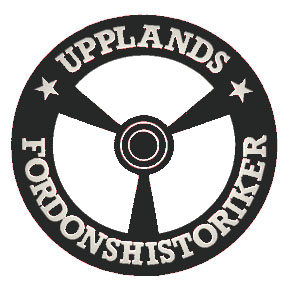 Lördagen den 14 september 2024 är det dags för den årliga Uppsala Marknad på Ekebyboda!I år är det den 47:e marknaden som klubben arrangerar. Vi behöver all hjälp vi kan få av er medlemmar under lördagen men även på fredagen och under del av torsdagen för iordningställande av marknadsplatsen. De första säljarna släpper vi in på fredag eftermiddag.Du som ställer upp och vill hjälpa till, fyll i anmälan och sänd den snarast till adressen som finns längst ner på sidan. Marknadskommittén vill ha din anmälan snarast dock senast den 10 augusti. Tack på förhand för din medverkan! Arbetar du fyra timmar eller mer kommer du och en medföljande att inbjudas till en aktivitet.Det finns flera olika arbetsuppgifter som måste utföras under marknadsdagen/dagarnaJag hjälper gärna till på marknadsdagen (namn):…………………………………………………Jag kan nås på telefon:.…………………………………………..e-post……………………………Jag vill helst jobba med        parkering          säljarinsläpp         besökarinsläpp (kassa)Antal tvåtimmarspass, sätt kryss!         1                 2               3              flerJag vill helst jobba på .         fredag 09 - 20             lördag 05.30-17           torsdag 12-15 eller 16========================================================================Klubbens anteckningar.Vik ihop, sätt på en tejp, frankera och returnera så snart som möjligt till; UFH Läby-Österby 138, 755 92 Uppsala. Alternativt skicka ett mail till mail@upplandsfordonshistoriker.se eller ring 070-2547109 Jerry Dåversjö alt Gunnar Wiksten 070-3985626 (SMS går också bra om ditt nummer är offentligt så att vi kan ringa upp rätt person).Upplandsfordonshistoriker  Läby-Österby 138, 755 92 UPPSALA  Inbokad.Jobb                    Dag och tid                             Jobb                     Dag och tid